แบบที่ 3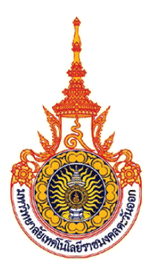 แบบสรุปการประเมินผลการปฏิบัติราชการของข้าราชการพลเรือนในสถาบันอุดมศึกษาหรือพนักงานในสถาบันอุดมศึกษามหาวิทยาลัยเทคโนโลยีราชมงคลตะวันออกส่วนที่ 1: ข้อมูลของผู้รับการประเมินรอบการประเมิน 		ครั้งที่ 1	1 สิงหาคม                    	ถึง 31 มกราคม	 		ครั้งที่ 2	1 กุมภาพันธ์       2558       	ถึง 31 กรกฎาคม        2558ชื่อผู้รับการประเมิน (นาย/นาง/นางสาว)       ตำแหน่ง       อาจารย์ 			ประเภทตำแหน่ง    วิชาการระดับตำแหน่ง   	-                    	สังกัด   ชื่อผู้บังคับบัญชา/ผู้ประเมิน (นาย/นาง/นางสาว)    ตำแหน่ง   คำชี้แจงแบบสรุปการประเมินผลการปฏิบัติงานนี้มีด้วยกัน 3 หน้า ประกอบด้วย	ส่วนที่ 1: ข้อมูลของผู้รับการประเมิน เพื่อระบุรายละเอียดต่างๆ ที่เกี่ยวข้องกับตัวผู้รับการประเมิน	ส่วนที่ 2: สรุปผลการประเมิน  ใช้เพื่อกรอกค่าคะแนนการประเมินในองค์ประกอบด้านผลสัมฤทธิ์ของงาน องค์ประกอบด้านพฤติกรรมการปฏิบัติราชการ		(สมรรถนะ) และน้ำหนักของทั้งสององค์ประกอบ  ในแบบสรุปส่วนที่ 2 นี้ ยังใช้สำหรับคำนวณคะแนนผลการปฏิบัติราชการรวมด้วย			- สำหรับคะแนนองค์ประกอบด้วยผลสัมฤทธิ์ของงาน ให้นำมาจากแบบประเมินผลสัมฤทธิ์ของงาน โดยให้แนบท้ายแบบสรุปฉบับนี้			- สำหรับคะแนนองค์ประกอบด้านสมรรถนะ ให้นำมาจากแบบประเมินสมรรถนะ โดยให้แนบท้ายแบบสรุปฉบับนี้	ส่วนที่ 3: แผนพัฒนาผลการปฏิบัติราชการรายบุคคล ผู้ประเมินและผู้รับการประเมินร่วมกันจัดทำแผนพัฒนาผลการปฏิบัติราชการ	ส่วนที่ 4: การรับทราบผลการประเมิน ผู้รับการประเมินลงนามรับทราบผลการประเมิน	ส่วนที่ 5: ความเห็นของผู้บังคับบัญชาเหนือขึ้นไป ผู้บังคับบัญชาเหนือขึ้นไปกลั่นกรองผลการประเมิน แผนพัฒนาผลการปฏิบัติราชการ และให้ความเห็นส่วนที่ 2: การสรุปผลการประเมินระดับผลการประเมิน             ดีเด่น	(90.00 – 100)             ดีมาก	(80.00 – 89.99)          		ดี	(70.00 – 79.99)             พอใช้	(60.00 – 69.99)             ต้องปรับปรุง  	(ต่ำกว่า 60)ส่วนที่ 3: แผนพัฒนาการปฏิบัติราชการรายบุคคลส่วนที่ 4: การรับทราบผลการประเมินส่วนที่ 5 :ความเห็นของผู้ประเมิน/ผู้บังคับบัญชาเหนือขึ้นไปองค์ประกอบการประเมินคะแนนคะแนนที่ได้องค์ประกอบที่ 1: ผลสัมฤทธิ์ของงาน70%47.04 %องค์ประกอบที่ 2: พฤติกรรมการปฏิบัติราชการ30%30.00 %รวม100%77.04 %ความรู้/ ทักษะ/ สมรรถนะ  ที่ต้องได้รับการพัฒนาวิธีการพัฒนาช่วงเวลาที่ต้องการการพัฒนาผู้รับการประเมิน :      ได้รับทราบผลการประเมินและแผนพัฒนาการปฏิบัติราชการ      รายบุคคลแล้วลงชื่อ : ..............................................ตำแหน่ง : …………………………………..วันที่ : ...............................................ผู้ประเมิน :      ได้แจ้งผลการประเมินและผู้รับการประเมินได้ลงนามรับทราบ      ได้แจ้งผลการประเมินเมื่อวันที่................................................      แต่ผู้รับการประเมินไม่ลงนามรับทราบผลการประเมิน      โดยมี.............................................................เป็นพยาน                                     ลงชื่อ...................................................พยาน                                     ตำแหน่ง..............................................                                     วันที่....................................................       ลงชื่อ : ............................................ตำแหน่ง : .......................................วันที่ : ……………………………………….ความเห็นของผู้ประเมิน :ความคิดเห็นและข้อเสนอแนะ.......................................................................................................................………………………………………………………………………………………………………….………………………………………………………………………………………………………….………………………………………………………………………………………………………….………………………………………………………………………………………………………….………………………………………………………………………………………………………….ลงชื่อ : …………………………………………ตำแหน่ง : ……………………………………วันที่ : ................................................ผู้บังคับบัญชาเหนือขึ้นไป (ถ้ามี) :      เห็นด้วยกับผลการประเมิน      มีความเห็นต่าง ดังนี้................................................................................................................................................................................................................................................................................................................................................................. ………………………………………………………………………………………………………….………………………………………………………………………………………………………….ลงชื่อ : ………………………………………..ตำแหน่ง : ……………………………………วันที่ : ………………………………………….